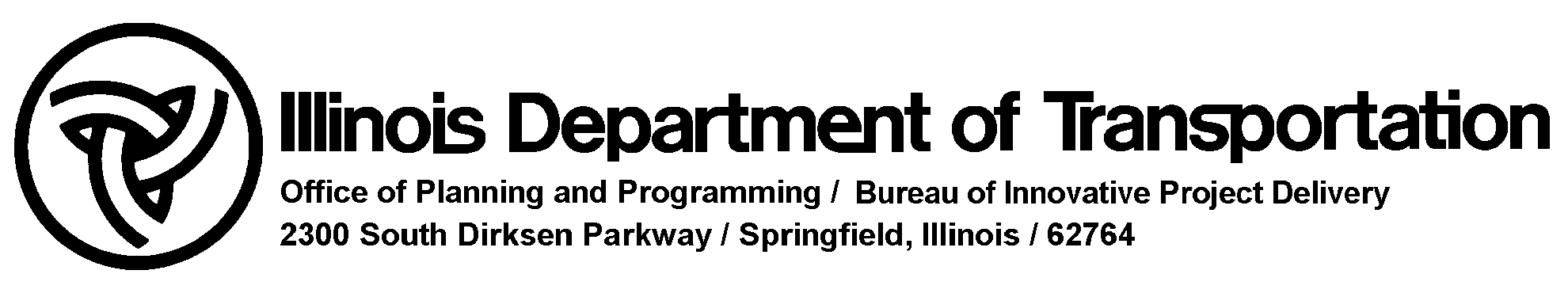 Request for InformationAddendum #1South Suburban Airport Predevelopment ProjectThe purpose of this addendum is to notify respondents that the department has made the decision to only have the one on one meetings and eliminate the Respondents Forum that was previously scheduled. The department will be contacting each respondent individually to schedule the time and place of their one on one meeting.If you have any questions regarding this addendum please contact Erin Aleman at dot.p3projects@illinois.gov April 11, 2017